World History Study Guide – Chapter 13 – The Rise of Rome		Test Date__________1.  Describe how the geography of Rome helped its overall development. (p._____)__________________________________________________________________________________________________________________________________________________________________2.  A reform between the ___________ (upper-class) and the ___________ (common farmers) during the early Roman Republic was called the ____________ __________.  This reform was like a constitution or code of laws that established basic rights and duties for Roman citizens when the farmers felt resentment over upper-class power in government. (p._____)  However, when reforms weren’t put into place, the division between the wealthy and poor grew wider.3.  The Republican Government was a ________________, or 3-branch government. (p._____)4.  This style of government acted like a system of _______ and ____________ so no one branch could have more power than another. (p._____)5.  Free-adult males were considered ____________ and could vote as well as have the protection of Roman law.  Romans believed this style of government furthered the idea of ________ _______ (serve their nation) under a set of written laws. (p._____)6. The __________ _______ were a series of 3 long wars against the rich trading city of Carthage.  Although Rome won all three and expanded its territory from Spain to Greece, it almost lost the second war when a general named _____________ crossed the Alps with a herd of ______________.  (p._____)7.  Civil war broke out in Rome when power-hungry generals hired _______ ___________ as soldiers.  These poorer people gave up their loyalty to the republic in support of their general. (p._____)8.  General Marius fought for the plebeians and General Sulla fought for the patricians.  After years, the ___________won and Sulla became a _____________. (p._____)9. After Sulla’s death, general _________ ____________, rose to power.  He had strong military skills, was a good ______________ who made reforms to support common people, was successful in taking power from the Senate, and then later became a _____________ for life. (p._____)10. The Roman republic ended when Caesar was ________________ by a group of _____________. (p._____)11. Roman farmers who owned land also served in the army because leaders thought they would __________________________________. (p.___)    12.  Rome was very stable and grew in size during the period of the ________ ___________ (or Roman Peace) due to the leadership of Rome’s first emperor, _______________.  This emperor was regarded as if he were a _____ or an Egyptian pharaoh.  (p._____)  13. __________ made up the lowest and largest class in Roman society (1/3 of the population!).  Some were _____________ of _____, and others were in this class because their parents were.  These people performed all physical labor in the Roman Empire. (p._____)  14.  Romans worshipped hundreds of ____________ that they believed lived in everything around them.  (p._____) MAP SKILLS:  Become familiar with the map on page 448, “Trade in the Roman Empire, A.D. 200”Have an idea of:which countries traded goods with Romewhat types of goods did Romans wanthow to estimate distances on a map using the map scaleESSAY TOPICS:  You’ll choose one topic.  Start your response by restating the question.1. How did the lives of wealthy Romans differ from the lives of poor Romans?  (p.          )each group’s living conditionswhat each group typically atethe daily life of Romans in each group2. Describe the government of the Roman Republic.  (p.          )the legislative branchthe executive brand and the consulsthe judicial branch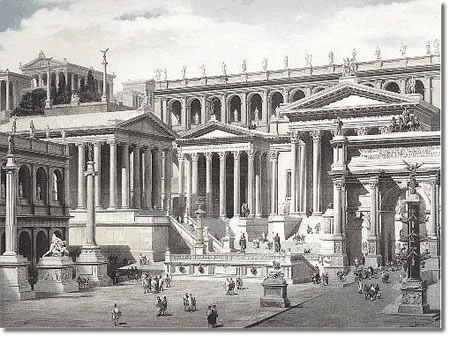 Branches:Purpose/Duties:Legislative*Makes the laws, made up of 2 parts (Senate and assemblies)Judicial*Executive2 consuls:*DescriptionGreekRomanSupreme GodZeusSupreme GoddessHera (wife of Zeus)God of the SeaPoseidonGod of Music and PoetryApolloGoddess of Love and BeautyAphroditeGod of WarAres